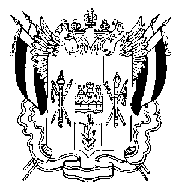 ПРАВИТЕЛЬСТВО РОСТОВСКОЙ ОБЛАСТИПОСТАНОВЛЕНИЕ от ______________  _____г. Ростов-на-ДонуОб утверждении Концепции патриотического воспитания молодежи 
в Ростовской области на период до 2020 годаВ соответствии с Областным законом от 25.12.2014 № 309-ЗС 
«О государственной молодежной политике в Ростовской области» Правительство Ростовской области п о с т а н о в л я е т:1. Утвердить Концепцию патриотического воспитания молодежи в Ростовской области на период до 2020 года согласно приложению. 2. Органам исполнительной власти Ростовской области, участвующим в осуществлении государственной молодежной политики, руководствоваться настоящей Концепцией патриотического воспитания молодежи в Ростовской области на период до 2020 года при разработке и реализации государственных программ Ростовской области.3. Контроль за выполнением постановления возложить на первого заместителя Губернатора Ростовской области Гуськова И.А.       ГубернаторРостовской области                                                                                 В.Ю. ГолубевПостановление вноситкомитет по молодежной политике Ростовской области Приложение к постановлению ПравительстваРостовской областиот __________ № _____КОНЦЕПЦИЯ патриотического воспитания молодежи 
в Ростовской области на период до 2020 года1. Общие положения Концепция патриотического воспитания молодежи в Ростовской области (далее – Концепция) представляет собой систему современных взглядов, принципов и приоритетов государственной молодежной политики по воспитанию гражданственности и патриотизма молодежи. В Концепции сформулированы теоретические основы гражданского и патриотического воспитания, его цель, задачи, принципы, направления деятельности, роль и место субъектов воспитания.Правовую основу Концепции составляют: Конституция Российской Федерации, Федеральный закон от 29.12.2012 №273-ФЗ «Об образовании в Российской Федерации», Указ Президента Российской Федерации от 20.10.2012 № 1416 «О совершенствовании государственной политики в области патриотического воспитания Российской Федерации», постановление Правительства Российской Федерации  от 05.10.2010 № 795 «Об утверждении Концепции федеральной системы подготовки граждан Российской Федерации к военной службе на период до 2020 года», постановление Правительства Российской Федерации от 24.07.2000 № 551 «О военно-патриотических молодежных и детских объединениях», Основы государственной молодежной политики до 2025 года, утвержденные распоряжением Правительства Российской Федерации от 29.11.2014 № 2403-р, Областной закон от 25.12.2014 № 309-ЗС «О государственной молодежной политике в Ростовской области». Основные понятия, используемые в настоящей Концепции: патриотизм – это любовь к Родине, преданность своему 
Отечеству, стремление служить его интересам и готовность к его защите. Это: сформировавшаяся позиция преданности стране и солидарности с ее народом, сознательная и добровольно принимаемая позиция граждан;гражданственность – это сформировавшаяся система знаний и отношений личности к себе как гражданину, к гражданскому обществу, к государству и государственным структурам, к собственным гражданским правам и обязанностям, позволяющая ей успешно жить в условиях государства и гражданского общества, реализовывать свои гражданские права и обязанности в определенной политической и социокультурной среде. Гражданственность как совокупность взглядов, оценок, принципов, позиций выражается в чувстве долга и ответственности человека перед гражданским коллективом, к которому он принадлежит, в готовности отстаивать и защищать от всяких посягательств права и интересы личности;общероссийская гражданская идентичность – это солидарность, гражданское единство, осознание своей принадлежности к российскому народу, общей истории, культуре и российской государственности;воспитание – деятельность, направленная на развитие личности, создание условий для самоопределения и социализации молодежи на основе социокультурных, духовно-нравственных ценностей и принятых в обществе правил, норм поведения в интересах человека, семьи, общества и государства;гражданское воспитание – целенаправленная деятельность по формированию гражданственности как интегративного качества личности, позволяющего человеку осуществлять себя юридически, нравственно и политически дееспособным. Включает формирование социально-политической компетентности, политической, правовой демократической культуры личности, четкой гражданской позиции, социально значимой целеустремленности, личного чувства долга и ответственности, развитие потребности в труде на благо России, ориентацию на приоритет общественных и государственных начал над индивидуальными интересами и устремлениями;  патриотическое воспитание – это систематическая, целенаправленная образовательная и массовая просветительская деятельность органов государственной власти, общественных организаций, образовательных организаций и учреждений молодежной политики, иных субъектов патриотического воспитания по формированию у граждан нравственных взглядов, содержанием которых является любовь к Отечеству, уважение истории и культурных особенностей, гражданской позиции, готовности к выполнению гражданского долга и конституционных обязанностей по защите Родины. Основой формирования патриотического самосознания становится идентичность со всей российской многонациональной культурой, со своей национальной культурой, традициями своих предков, родителей. При этом в системе патриотического воспитания любовь и уважение к своей стране должны соседствовать с уважением к другим народам и странам;духовно-нравственное воспитание – педагогически организованный процесс усвоения и принятия молодежью базовых национальных ценностей, имеющих иерархическую структуру и сложную организацию. Носителями этих ценностей являются многонациональный народ Российской Федерации, государство, семья, культурно-территориальные сообщества, традиционные российские религиозные объединения;военно-патриотическое воспитание – многоплановая, систематическая, целенаправленная и скоординированная деятельность органов государственной власти, общественных организаций, образовательных организаций и учреждений молодежной политики, иных субъектов патриотического воспитания по формированию у молодежи высокого патриотического сознания, возвышенного чувства преданности к Отечеству, готовности к выполнению гражданского долга, важнейших конституционных обязанностей по защите интересов Родины, способности к его вооруженной защите, знаний о военной истории, военной службе, гордости за отечественное оружие, сохранение и приумножение славных воинских традиций;историко-краеведческое воспитание – познание историко-культурных истоков на уровне чувственного опыта сопричастности к прошлому, осознание неповторимости Отечества, его судьбы, неразрывности с ним, гордости за сопричастность к достижениям предшествующих поколений и современников, понимание исторической ответственности за происходящее в обществе и государстве. Оно ориентирует человека на изучение многовековой истории Отечества, места и роли России в историческом процессе, истории и традиций Ростовской области, на понимание особенностей менталитета, нравов, обычаев, верований и традиций народностей – жителей Ростовской области, на изучение героического прошлого различных поколений, боровшихся за независимость и самостоятельность страны;система гражданского и патриотического воспитания – это совокупность субъектов и объектов гражданского и патриотического воспитания, нормативно-правовая и духовно-нравственная база воспитательной, образовательной и массовой просветительской деятельности, а также комплекс мероприятий по формированию гражданственности, патриотических чувств и сознания граждан Российской Федерации.2. Патриотическое воспитание  молодежи в Ростовской области в современных 
условиях: состояние, тенденции и методы развитияАктуальность разработки Концепции обусловлена тем, что социально-экономическое развитие Ростовской области напрямую зависит от деятельного участия в жизни и развитии Ростовской области всех ее жителей. Формирование патриотизма и общероссийской гражданской идентичности является фактором формирования человеческого капитала, направленного на развитие и обустройство Ростовской области.Патриотическое воспитание представляет собой целенаправленную деятельность по формированию у молодежи в Ростовской области высокого патриотического сознания, чувства преданности Отечеству, готовности к выполнению гражданского долга и конституционных обязанностей. В Ростовской области ведется обширная работа по патриотическому и духовно-нравственному воспитанию подрастающего поколения. Создано и функционирует государственное автономное учреждение Ростовской области «Центр патриотического воспитания молодежи Ростовской области» (далее – Ростовпатриотцентр), подведомственное комитету по молодежной политике Ростовской области. Основными направлениями деятельности Ростовпатриотцентра являются: патриотическое воспитание молодежи в Ростовской области, подготовка к военной службе, координация поисковой деятельности.Потребность в переустройстве существующей системы гражданского и патриотического воспитания ярко проявляется на разных уровнях: региональном, муниципальном, семейном, индивидуальном. Сложившаяся ситуация в области гражданского и патриотического воспитания молодежи в Ростовской области требует оперативных решений по:эффективному использованию механизмов, обеспечивающих управление и сопровождение системы гражданского и патриотического воспитания молодежи в Ростовской области;формированию единой образовательной среды с точки зрения общегражданских ценностей и общероссийской гражданской идентичности;формированию мировоззрения, основанного на позитивных ценностях патриотизма, нравственности, правосознания;проявлению общественного участия в решении вопросов патриотического воспитания молодежи в Ростовской области;использованию потенциала общественного движения в Ростовской области, создающего условия для формирования активной гражданской позиции, нравственных качеств, готовности к участию в общественно полезной деятельности и защите государственных интересов;укреплению материально-технической базы учреждений социальной сферы, осуществляющих работу по гражданскому и патриотическому воспитанию молодежи в Ростовской области, финансово-экономическому и правовому обеспечению мероприятий патриотической направленности;вовлечению работающей молодежи, научных кадров Ростовской области в работу по патриотическому воспитанию;реализации потребности в научных исследованиях по совершенствованию форм и методов работы по патриотическому воспитанию молодежи в Ростовской области;использованию государственных символов и значимых событий Ростовской области в гражданском и патриотическом воспитании молодежи;охвату молодежи массовой военно-патриотической работой;усилению уровня знаний молодежи в области истории Отечества и Ростовской области,  подвигов национальных героев и героев малой Родины;использованию возможностей государственных и муниципальных музеев для повышения качества и эффективности патриотического воспитания молодежи;ориентированию форм и содержания информационной поддержки патриотического воспитания на целевую группу – молодежь Ростовской области.Методами реализации всех направлений гражданского и патриотического воспитания, в том числе общественного участия, самоуправления, общественных инициатив, участия в деятельности институтов гражданского общества, выборах, деятельности органов власти, общественного контроля, являются:методы формирования гражданского и патриотического сознания – совокупность методов, направленных на формирование гражданского и патриотического сознания и чувств, обобщенных знаний об окружающем мире, накопление общественного (жизненного) опыта, умение оценивать явления в окружающем макро- и микромире, соизмерять поступки свои и чужие;методы организации патриотической деятельности обеспечивают включение молодежи в патриотические мероприятия, организацию практического опыта гражданского поведения;методы стимулирования гражданского поведения предусматривают формирование действий, которые побуждают объект воспитания корректировать свое поведение в соответствии со стандартами и нормами, принятыми в обществе, с учетом индивидуальных особенностей личности;методы контроля, самоконтроля гражданских качеств, направленных на изучение факторов воздействия, применяемых обществом (или коллективом) для регулирования социального поведения личности, основанных на уважительном и гуманном отношении к людям.3. Цель, задачи, принципы и направления 
патриотического воспитания молодежи в Ростовской областиЦель патриотического воспитания молодежи в Ростовской области – формирование чувства преданности и любви к своему 
Отечеству, стремления служить его интересам и готовности к его защите, причастности к его судьбе, ответственности за его состояние и развитие.Задачами патриотического воспитания молодежи в Ростовской области являются:обновление содержания и расширение нормативно-правовой и информационно-методической базы патриотического воспитания молодежи в Ростовской области;совершенствование системы патриотического воспитания молодежи в Ростовской области, создание единого пространства патриотического воспитания в Ростовской области, сочетающего формальное и неформальное образование, просвещение и стимулирование социальной активности молодежи; усвоение и использование на практике основ гражданского и патриотического образования, включая знания о правах человека, о государстве, о выборах, понимание прав и обязанностей гражданина Российской Федерации, умение критически мыслить, сотрудничать с другими людьми, анализировать социальные и политические ситуации, ценности;создание механизма государственно-общественного управления системой патриотического воспитания молодежи в Ростовской области;формирование в молодежной среде патриотических чувств и общероссийской гражданской идентичности на основе приобщения к социальной, общественно значимой деятельности,  российским культурным и историческим традициям, в том числе путем вовлечения в деятельность молодежных общественных объединений, добровольческую деятельность; привлечение общественности к решению вопросов патриотического воспитания молодежи через развитие механизмов межведомственного взаимодействия с государственными, негосударственными, общественными и иными организациями, объединениями; подготовка и переподготовка кадров для профессиональной работы в сфере гражданского и патриотического воспитания, для руководства общественно значимой деятельностью молодежи;повышение эффективности пропаганды патриотизма и проявления активной гражданской позиции личности в средствах массовой информации Ростовской области, формирование посредством средств массовой информации социально позитивных ориентиров, духовно-нравственных и патриотических ценностей граждан, осуществление информационного сопровождения системы гражданского и патриотического воспитания в Ростовской области;создание условий для физической и морально-психологической подготовки призывников, обладающих положительной мотивацией к прохождению военной службы, получивших подготовку по основам военной службы и военно-учетным специальностям; широкое использование возможностей воинских частей, дислоцированных на территории Ростовской области, для воспитания и профессиональной ориентации молодого поколения в духе гражданской ответственности, позитивного отношения к исполнению обязанностей, патриотизма;укрепление в молодежной среде традиций современной и классической культуры и искусства, уважительного отношения к прошлому, настоящему и будущему России;создание механизма управления патриотическим воспитанием молодежи в Ростовской области, осуществление мониторинга реализации Концепции в рамках государственной программы Ростовской области «Молодежь Ростовской области»;активизация важнейшего для общества и государства направления внутренней политики – воспитания граждан Российской Федерации как сознательных и достойных приемников отечественной истории, культуры, духовно-нравственных ценностей страны;развитие моделей и форм вовлечения молодежи в трудовую деятельность, выстраивание профессиональных установок и планирование карьеры, популяризация ответственного отношения к делу в интересах государства и общества. Политика в области гражданского и патриотического воспитания молодежи согласована с государственной политикой и основывается на взаимосвязанных и реализуемых в единстве принципах: системно организованного подхода, который предполагает скоординированную работу всех государственных и общественных структур по гражданскому и патриотическому воспитанию граждан и объединение мер научно-теоретического, нормативно-правового, методико-педагогического, финансово-экономического, материально-технического, информационного обеспечения;адресного подхода в формировании патриотизма, предполагающего использование особых форм и методов работы с различными возрастными, социальными и другими группами молодежи;активности, которая предусматривает настойчивость и разумную инициативу в трансформации мировоззрения и ценностных установок молодежи, ориентированных на национальные интересы России;учета региональных условий в пропаганде патриотизма, означающих пропаганду не только общероссийских, но и региональных, муниципальных идей и ценностей, не противоречащих общероссийским.Направления деятельности по патриотическому воспитанию молодежи в Ростовской области:1. Обновление содержания и расширение нормативно-правовой базы патриотического воспитания молодежи в Ростовской области:разработка нормативно-правовых документов областного уровня, обеспечивающих общественно-государственное управление гражданским и патриотическим воспитанием молодежи в Ростовской области;издание специальных социальных справочников для молодежи и установление традиции их вручения одновременно с документами государственного образца в формате социально значимых мероприятий.2. Создание единого пространства гражданского и патриотического воспитания в Ростовской области:усиление на основе отечественных нравственных и культурных традиций и ценностей нравственно-воспитательной функции системы образования;разработка и внедрение интерактивных образовательных программ, посвященных пропаганде современных достижений России, героям и значимым событиям в новейшей истории страны для формирования образа позитивного восприятия современной ситуации развития страны и Ростовской области;реализация государственных программ Ростовской области и муниципальных программ, направленных на укрепление социального, межнационального и межконфессионального согласия в молодежной среде, на профилактику экстремизма и ксенофобии, на сохранение традиционной культуры народов страны (фольклор, этнография, история), традиционных ремесел в целях развития связей между поколениями;активизация форм массовой патриотической работы (поисковая деятельность, деятельность военно-патриотических клубов, фестивали авиационных, военно-прикладных и технических видов спорта, праздники, связанные с памятными датами истории Отечества и другие формы);развитие сети музеев боевой и трудовой славы, досок Почета и использование их в целях патриотического воспитания молодежи;повышение доступности всеми категориями населения кабинетов (музеев) истории и культуры Донского края в образовательных организациях и учреждениях культуры как центрах формирования культурно-исторической компетентности подрастающего поколения; усиление на основе отечественных нравственных и культурных традиций и ценностей нравственно-воспитательной функции системы образования;разработка нового учебно-методического комплекса для реализации государственных программ Ростовской области и муниципальных программ по истории и литературе;предоставление возможностей для системного и последовательного освоения студентами и учащимися, работающей молодежью основ духовно-нравственной культуры;обеспечение возможности изучения русской литературы на всех направлениях и профилях обучения, доступа к лучшим образцам русской литературы в общедоступных библиотеках;введение программ духовно-нравственной и патриотической направленности в учреждениях и организациях всех форм собственности, расположенных на территории Ростовской области.3. Активизация деятельности молодежных общественных организаций по патриотическому воспитанию:активизация деятельности органов ученического и студенческого самоуправления, молодежных объединений трудовых коллективов, основанных на принципах добровольности, самостоятельности, инициативности, активной гражданской и патриотической позиции; активизация деятельности казачьих молодежных организаций, участие делегаций казачьих обществ в молодежных мероприятиях международного, межрегионального масштаба, молодежных форумах по патриотическому воспитанию, участие молодежных казачьих клубов и кадет, патриотических клубов в реконструкциях исторических событий;возрождение, укрепление и государственная поддержка существующих традиционных форм военно-патриотической работы, таких, как военно-спортивные игры: «Зарница», «Орленок», «Казачий сполох», «Пластунский берет», «Движение Постов № 1», движение поисковых отрядов; развитие деятельности молодежных площадок для позиционирования патриотических общественных институтов;проведение Всероссийских военно-спортивных игр казаков в возрасте 
от 18 до 30 лет (сдача спортивных нормативов, прикладные казачьи виды воинских искусств, командный пейнтбол, военные игры на местности).4. Ведущая роль средств массовой информации как основного ресурса в пропагандистской работе по гражданскому и патриотическому воспитанию молодежи в Ростовской области:продолжение исследований в сфере патриотического воспитания молодежи и использование их результатов в практической деятельности;создание условий для участия средств массовой информации в пропаганде патриотизма, демонстрация в средствах массовой информации образцов, примеров общественного служения, систематическое освещение опыта гражданско-патриотического воспитания в средствах массовой информации, научно-практических изданиях;активизация работы в средствах массовой информации по возвращению духовности, позитивных ориентиров, социальной ответственности, готовности молодежи к самореализации на благо общества и государства в целях возрождения величия России и укрепления ее могущества;обеспечение правовой защиты молодежи от информационной продукции, причиняющей вред их физическому, психическому и духовно-нравственному здоровью и развитию;использование средств социальной рекламы в молодежной среде духовно-нравственных ценностей;обеспечение доступа к информационным ресурсам архивов, музеев, библиотек для подготовки материалов по патриотическому воспитанию.5. Использование государственных и региональных символов в патриотическом воспитании молодежи в Ростовской области:обеспечение образовательных организаций, учреждений молодежной политики, общественных организаций полиграфической продукцией с изображением государственных символов Российской Федерации, Ростовской области;создание эмблем, значков, логотипов, демонстрирующих принадлежность к Ростовской области, и их использование;изучение истории Отечества, государственной символики, биографий выдающихся граждан России, широкое внедрение процедур и церемоний гражданской и патриотической направленности (поднятие флага, исполнение гимна);информационное обеспечение организаторов гражданского и патриотического воспитания по вопросам использования государственной символики в воспитательной работе. 4. Система патриотического 
воспитания молодежи в Ростовской областиСистема патриотического воспитания молодежи в Ростовской области призвана обеспечить целенаправленное формирование у молодежи Ростовской области чувства патриотизма, гражданственности, общероссийской гражданской идентичности личности, способствовать включению ее в решение общественно значимых задач. Каждый из субъектов патриотического воспитания решает специфические задачи в отношении различных объектов патриотического воспитания, но в тесной взаимосвязи и на основе единой государственной и региональной политики. При этом акцент делается на организацию гражданского и патриотического воспитания в учреждениях социальной сферы как интегрирующих центрах совместной воспитательной деятельности государства, общества и семьи, общественными объединениями, в том числе детскими и молодежными общественными объединениями как ценной формой общественной активности, семьей как основой воспитательного процесса в целом.Гражданское и патриотическое воспитание молодежи осуществляется в соответствии с федеральными государственными образовательными стандартами нового поколения. Образованный человек сегодня является личностью, готовой к жизни в условиях динамического обновления и изменения общества, социально активной, способной к адекватной адаптации в социуме – с одной стороны, и духовно богатой, обладающей высоким уровнем гражданской ответственности и социального интеллекта – с другой. Патриотическое и гражданское воспитание в образовательной организации представляет собой единый комплекс, стержнем которого является политическое, правовое и нравственное образование и воспитание, реализуемое посредством организации учебных курсов, проведения внеклассной и внеурочной работы, а также создания демократического уклада школьной жизни и правового пространства учреждения.Молодежные общественные объединения являются действенным инструментом проведения государственной социальной политики, вовлечения молодежи в социально значимую деятельность. Молодежные общественные объединения прививают интерес к проявлению активной гражданской позиции, развивают добровольчество, ведут деятельность по сохранению и изучению российского исторического и культурного наследия, увековечению памяти погибших при защите Отечества, формируют опыт общественного самоуправления, военно-патриотические клубы осуществляют начальную военную подготовку допризывной молодежи. Основа патриотического воспитания молодежи закладывается в семье. Деятельность органов местного самоуправления Ростовской области, образовательных организаций, учреждений культуры, социальных служб, традиционных религиозных конфессий и других субъектов системы гражданского и патриотического воспитания должна быть направлена на популяризацию семейных ценностей в обществе, на оказание поддержки семье во внедрении традиционных и новых методов семейного воспитания, способствующих развитию патриотизма. Средства массовой информации и коммуникации, литература, искусство призваны играть активную и позитивную роль в сфере гражданского и патриотического воспитания, формировать у подрастающего поколения потребность в активной жизненной позиции, осуществлять пропаганду историко-патриотического наследия, поднимать престиж Ростовской области, закреплять в сознании молодежи образ гражданина и патриота как носителя высших общественных идеалов.Следует развивать систему краеведческой и музейной работы, поддерживать имеющиеся в организациях и создавать новые музеи трудовой и боевой славы, уголки истории и государственной символики, организовывать экскурсии, проводить познавательные туристические походы, направленные на изучение родного края, существующих традиций и обычаев.Деятельность правоохранительных органов должна быть направлена на содействие в организации военно-патриотических клубов, клубов по изучению права. Работники правоохранительных органов организуют шефскую работу с подростками, воспитывают трудновоспитуемых подростков личным примером в ходе учебно-полевых сборов молодежи.В соответствии с принципами системности, адресности, активности, обозначенными настоящей Концепцией, трудовым и воинским коллективам следует принимать деятельное и непосредственное участие во внедрении перечисленных и разработке новых форм патриотического воспитания.Перспективным направлением в патриотическом воспитании молодежи Ростовской области является развитие туристических брендов и туризма. 5. Основные механизмы реализации КонцепцииМеханизм реализации Концепции предусматривает ее оценку посредством показателей государственной программы Ростовской области «Молодежь Ростовской области». В качестве важнейших целевых индикаторов и показателей Концепции выступают:доля молодых людей, положительно оценивающих патриотические мероприятия и воспитание, в общем количестве молодых людей Ростовской области;доля молодежи в Ростовской области, участвующей в мероприятиях, направленных на патриотическое воспитание;доля молодежи, вовлеченной в мероприятия туристско-познавательной направленности; доля молодежи в Ростовской области, участвующей в мероприятиях по формированию знаний об истории, культуре, религии, традициях и духовно-нравственных ценностях;доля молодежи в Ростовской области, вовлеченной в добровольческое (волонтерское) движение по патриотизму;доля молодежи в Ростовской области, вовлеченной в деятельность патриотических клубов, объединений и некоммерческих организаций; количество публикаций, теле- и радиорепортажей о формировании патриотизма у молодежи в Ростовской области в средствах массовой информации всех видов и в информационно-телекоммуникационной сети «Интернет»;количество клубов, общественных объединений и некоммерческих организаций молодежи в Ростовской области, пользующихся государственной поддержкой в сфере патриотической деятельности.В соответствии с постановлением Правительства Ростовской области 
от 01.06.2012 № 477 «Об областной межведомственной комиссии по вопросам военно-патриотического и духовно-нравственного воспитания детей и молодежи» создана областная межведомственная комиссия по вопросам военно-патриотического и духовно-нравственного воспитания детей и молодежи, которая является совещательным органом, созданным в целях формирования условий для военно-патриотического и духовно-нравственного воспитания детей и молодежи. Патриотически ориентированное образование направлено на воспитание гражданина, патриота, готового к служению своему Отечеству. Необходимо вовлекать молодежь в общественно значимую, социально полезную деятельность, поддерживать позитивные молодежные инициативы, создавать условия для участия детей и молодежи в решении общественных проблем.В реализации Концепции должны участвовать патриотические молодежные общественные объединения, массовые региональные общественные организации.Планируются активное использование возможностей межнациональных и национальных объединений, религиозных конфессий в области патриотического воспитания молодежи в Ростовской области, их поддержка со стороны органов государственной власти Ростовской области и органов муниципального самоуправления. Для этого необходимо использовать площадки институтов религиозного образования в целях широкого внедрения в молодежную среду культуры гражданского патриотизма, мира и межнационального, межконфессионального согласия.Деятельность средств массовой информации должна быть ориентирована на пропаганду символов государства, памятных дат истории Отечества и Ростовской области, русского языка, отражение исторических аспектов и современных реалий российской государственности, популяризацию достижений науки, культуры, укрепление духовного единства жителей Ростовской области при сохранении уважительного отношения к их культурному и национальному многообразию, освещение работы общественных объединений, занимающихся патриотическим воспитанием.Важно проводить и развивать патриотическое воспитание молодежи в рамках подготовки и празднования 70-летия Победы в Великой Отечественной войне, последующих юбилейных и памятных дат.6. Ожидаемые эффекты и результаты реализации Концепции Оценка результативности реализации настоящей Концепции осуществляется на основе использования системы качественных индикаторов и количественных критериев:объединение усилий субъектов патриотического воспитания молодежи в Ростовской области;увеличение количества молодежи в Ростовской области, проявляющей готовность защищать интересы Родины, испытывающей уважение к истории и культурным традициям страны и родного края, чувство гордости по отношению к символам Российской Федерации и Ростовской области;формирование у молодежи в Ростовской области положительных мотивов к участию в общественно значимой деятельности, их вовлечение в общественную жизнь Ростовской области, увеличение возможностей для участия молодежи в решении важнейших проблем Ростовской области в различных сферах;повышение престижа военной службы в молодежной среде;модернизация материальной базы учреждений и организаций Ростовской области, осуществляющих патриотическое воспитание молодежи;социально-экономический подъем, укрепление правовой и политической составляющих жизни Ростовской области, обеспечение обороноспособности и безопасности страны, преодоление причин социальных, этнических и иных конфликтов; укрепление и расширение уровня взаимодействия государственных органов власти и гражданского сообщества, создание еще более благоприятных условий для развития России и Ростовской области;повышение социальной активности, уровня социализации и самореализации молодежи, молодежного гражданского сообщества;подъем образования, политической и правовой культуры среди молодежи;социально-экономическая и политическая стабильность, укрепление национальной безопасности;минимизация негативных проявлений в молодежной среде, снижение преступности, повышение уровня общественной безопасности и правопорядка;повышение эффективности механизма координации деятельности межведомственного взаимодействия по гражданскому и патриотическому воспитанию в целях более действенной реализации системного подхода, выполнения комплексных задач в процессе реализации Концепции;увеличение доли молодежи в Ростовской области, вовлеченной в мероприятия гражданской и патриотической направленности, реализацию социально значимых проектов (по отношению к общему количеству молодежи Ростовской области), до 29 – 30 процентов и сохранение данного показателя до 2020 года.Реализация Концепции в целом будет способствовать созданию в Ростовской области эффективной системы патриотического воспитания молодежи, направленной на содействие развитию институтов и организаций патриотической направленности, на формирование у молодежи патриотизма, гражданственности, общероссийской гражданской идентичности, на расширение представлений молодежи о культурном и историческом прошлом России и Ростовской области, на обеспечение жизненно важных интересов общества и устойчивого развития Ростовской области, усвоение и использование на практике основ гражданского образования и воспитания.Начальник управлениядокументационного обеспеченияПравительства Ростовской области                                                Т.А. Родионченко